 DEPARTAMENTO: IDENTIFICAÇÃO DA DISCIPLINA:   EMENTA:   PROGRAMA:   BIBLIOGRAFIA: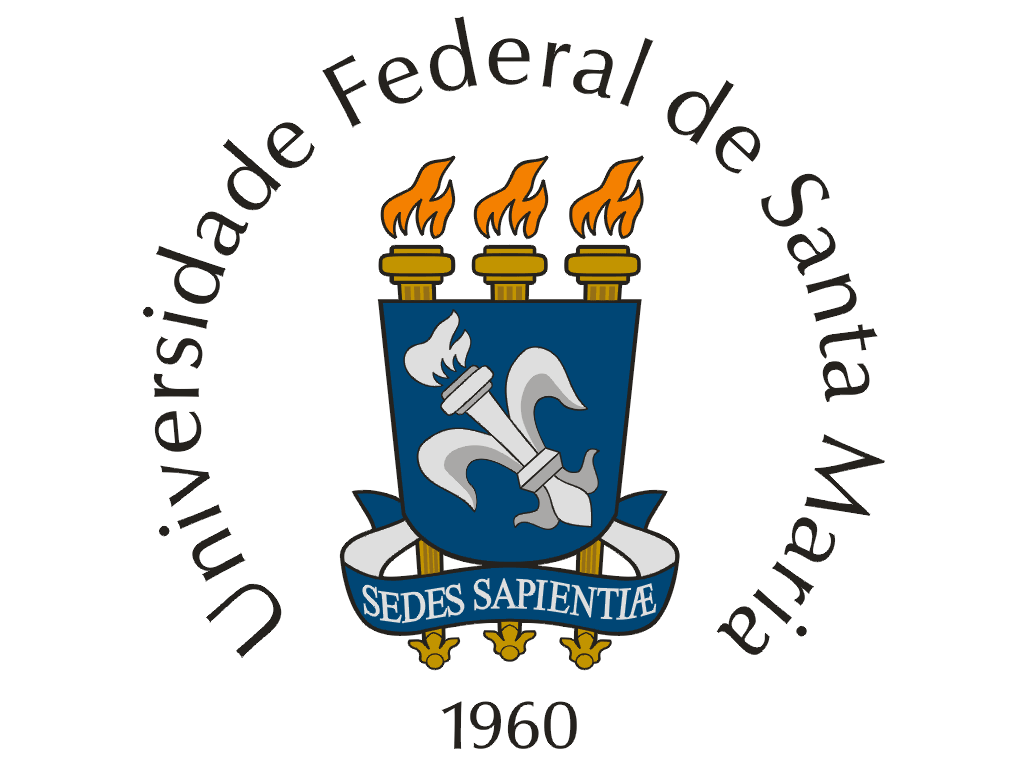 UNIVERSIDADE FEDERAL DE SANTA MARIAPROGRAMA DE DISCIPLINAQUÍMICACÓDIGONOME (CARGA HORÁRIA - CRÉDITOS)CARÁTERQMC 924Orbitais Moleculares em Reações Orgânicas Clássicas (45-3)EletivaOrbital Molecular e Orbital de Fronteira. Teoria da Perturbação e Estado de Transição Reatividade Química. Reações Iônicas Princípio de ácido e base duro e mole Eletrófilos e Nucleófilos duro e mole. Nucleófilos Ambidentados: Nucleófilos carregados, Substituição Eletrofilica Aromática, Benzeno C-; X e Z substituído. Eletrófilos Ambidentados: Eletrófilos Aromáticos, Alifáticos. Controle Estereoeletrônico  e coeficientes de OF. Reações de Ciclo Adição. Rearranjos Moleculares.TÍTULO E DISCRIMINAÇÃO DAS UNIDADESUNIDADE 1 – ORBITAL MOLECULAR E ORBITAL DE FRONTEIRAUNIDADE 2 – TEORIA DA PERTURBAÇÃO E ESTADO DE TRANSIÇÃOUNIDADE 3 – REAÇÕES IÔNICASUNIDADE 4 – PRINCÍPIO DE ÁCIDO E BASE DURO E MOLEUNIDADE 5 – NUCLEÓFILOS AMBIDENTADOS: NUCLEÓFILOS CARREGADOSUNIDADE 6 – SUBSTITUIÇÃO ELETROFILICA AROMÁTICA: BENZENO C-; X E Z SUBSTITUÍDOUNIDADE 7 – ELETRÓFILOS AMBIDENTADOS, AROMÁTICOS E ALIFÁTICOSUNIDADE 9 – CONTROLE ESTEREOELETRÔNICO EM REAÇÕES ORGÂNICASUNIDADE 10 – ENERGIA E COEFICIENTES DE OFUNIDADE 11 – REAÇÕES DE CICLO ADIÇÃOUNIDADE 12 – REARRANJOS MOLECULARESBIBLIOGRAFIA BÁSICA E COMPLEMENTARBIBLIOGRAFIA BÁSICA E COMPLEMENTARBIBLIOGRAFIA BÁSICA E COMPLEMENTARCAREY F. A.; SUNDBERG R. J.; Advanced Organic Chemistry. Part A: Structure and Mechanism; Part B: Reactions and Synthesis. 3rd Ed., Plenum Press, New York, 1990.WOODWARD, R. B.; HOFFMANN, R.; The Conservation of Orbital Symmetry, Verlag Chemie, Weinheim, 1970.FLEMING, I.; Frontier Orbitals and Organic Chemical Reactions, John-Wiley and Sons, New York, 1976.LOWRY, T. H.; RICHARDSON, K. S.; Mechanism and Theory in Organic Chemistry, 3rd Ed., Harper & Row, New York, 1987.  LEHR R. E.; MARCHAND A. P.; Orbital Symmetry: A Problem Solving Approach, Academic Press, New York, 1972.Artigos científicos recentes sobre o tema publicados em periódicos da área. CAREY F. A.; SUNDBERG R. J.; Advanced Organic Chemistry. Part A: Structure and Mechanism; Part B: Reactions and Synthesis. 3rd Ed., Plenum Press, New York, 1990.WOODWARD, R. B.; HOFFMANN, R.; The Conservation of Orbital Symmetry, Verlag Chemie, Weinheim, 1970.FLEMING, I.; Frontier Orbitals and Organic Chemical Reactions, John-Wiley and Sons, New York, 1976.LOWRY, T. H.; RICHARDSON, K. S.; Mechanism and Theory in Organic Chemistry, 3rd Ed., Harper & Row, New York, 1987.  LEHR R. E.; MARCHAND A. P.; Orbital Symmetry: A Problem Solving Approach, Academic Press, New York, 1972.Artigos científicos recentes sobre o tema publicados em periódicos da área. CAREY F. A.; SUNDBERG R. J.; Advanced Organic Chemistry. Part A: Structure and Mechanism; Part B: Reactions and Synthesis. 3rd Ed., Plenum Press, New York, 1990.WOODWARD, R. B.; HOFFMANN, R.; The Conservation of Orbital Symmetry, Verlag Chemie, Weinheim, 1970.FLEMING, I.; Frontier Orbitals and Organic Chemical Reactions, John-Wiley and Sons, New York, 1976.LOWRY, T. H.; RICHARDSON, K. S.; Mechanism and Theory in Organic Chemistry, 3rd Ed., Harper & Row, New York, 1987.  LEHR R. E.; MARCHAND A. P.; Orbital Symmetry: A Problem Solving Approach, Academic Press, New York, 1972.Artigos científicos recentes sobre o tema publicados em periódicos da área. Data: ____/____/____                     ______________________                       Coordenador do CursoData: ____/____/____                ___________________________                     Chefe do DepartamentoData: ____/____/____                ___________________________                     Chefe do Departamento